STANTON COMMUNITY SCHOOLSStanton, Nebraska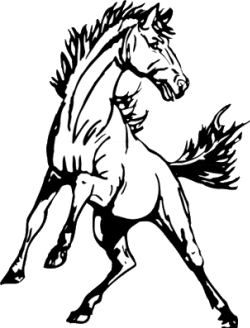 Course Description HandbookUpdated April 2018This handbook, giving a description of the courses offered at the Stanton Jr./Sr. High School, is designed to acquaint the student and parent with course descriptions, requirements and recommendations.  Students are encouraged to read this material and discuss it with their parents, teachers, and school counselor.   Selection of courses is important and should be given very careful consideration.                                                                                                     David Cunningham, Secondary Principal                                                                                                   Lindy Fernau, School CounselorGraduation Requirements: Stanton Community High SchoolEffective in 2009230 Credits10 credits = 1 yearRequired Courses (155 credits)English (40 Credits):  English 9, English 10, English 11, English 12Math (30 Credits): Algebra I, Algebra II, GeometryNatural Science (30 Credits): Physical Science, BiologySocial Science (30 Credits): World Studies, American History, American                    GovernmentPhysical Education (10 Credits):  Leisure Times and/or WeightsSpeech (5 Credits)Computer (10 Credits): Information Technology (Computers 9)Elective Courses (75 Credits)Agriculture: Introduction to Agriculture, Animal Biology/Vet Science,  Leadership and Ethics in Ag/Agribusines, Plant Science, Ag Living/Food Science, Welding I, Metals and FabricationArt: Art I, Art II, Art III, Art IVBusiness and Computer Applications: Accounting, Business Law/ Marketing, Introduction to Business/ Entrepreneurship, Personal Finance, College and Career ReadinessComputers: Digital Media I & II, PC Systems Maintenance & Repair I & IIForeign Language: Spanish I, Spanish IIHealth and Physical Fitness: Leisure Times, Weights, Intro to Health Science Industrial Technology: Woods I, II, III, IV; Drafting/AutoCAD I, II; Power Drive I, IILanguage Arts: Journalism I & IIMath: Pre-Calculus, Calculus, Math AnalysisMusic: Band, ChorusScience: Anatomy and Physiology, Advanced Biology, Chemistry, Physics, Integrated Science, Plant Science (FFA)Social Studies: Sociology, Economics, Modern Problems, Multi-Cultural Studies, Civil War, Foundations of America, America’s Role, WW IITable of ContentsAGRICULTURE	6-9    Leadership & Ethics in Agriculture	6    AgriBusiness	6    Animal Biology/Vet Science	6    Introduction to Agriculture	7     Plant Science/Horticulture	7    8th Grade Agriculture	7    Ag Living	8    Food Science	8    Welding I	8    Metals and Fabrication	8-9ART	9-10    Art 7	9    Art I	9    Art II	9    Art III	10    Art IV	10BUSINESS AND COMPUTERS	10-12    Accounting I	10    Business Law	11    Business Marketing	11    Career & College Readiness	11      Entrepreneurship	12    Introduction to Business	12    Personal Finance	12COMPUTERS	13-14    Digital Media I	13    PC Systems Maintenance & Repair I	13    Information Technology	13    Keyboarding 7	14ENGLISH	14-18    English 7	14    English 8	14    English 9	15    English 10	15    English 11	15    English 12	16    Journalism	16    Reading 7	16    Reading 8	17    Speech	17    Vocational English 11	17    Vocational English 12	18FOREIGN LANGUAGE	18-19    Spanish I	18    Spanish II	18    8th Grade Spanish	19INDUSTRIAL TECHNOLOGY	19-21     Auto CAD Drafting I	19     Auto CAD Drafting II	19         8th Grade Exploring Technology	19     Power Drive I, II	20     Woods I	20     Woods II	20     Woods III	21     Woods IV	21MEDIA	21-22     7th Grade Library Skills	21     8th Grade Library Skills	22MATH	22-25     Math 7	22     Pre-Algebra	22     Algebra I	22     Algebra 1A	23     Algebra 1B	23     Geometry	23     Algebra II	24     Pre-Calculus	24     Calculus	25MUSIC	24-28     Junior High Band	25     High School Band 	25-26     Junior High Choir	27     High School Choir	27PHYSICAL EDUCATION and HEALTH	27-28     7/8 Grade Physical Education	27     8th Grade Health	28     Leisure Time Activities	28     Weight Training and Conditioning	28     Health Science Academy Courses	28-30     Introduction to Health Science	28     Medical Terminology	29     Certified Nurse Assistant	30SCIENCE	30-33     Advanced Biology	30     Anatomy and Physiology	30     Biology	31     Chemistry	31     Physical Science	31     Physics	32     Integrated Science	32     Science 7: Life Science	32	     Science 8: Earth Science	32SOCIAL STUDIES	33-36     American History	33     American’s Role	33     Civil War	33     WW II	34      Economics	34     Foundation of America	34     Government	34     Modern Problems	35     Multicultural Studies	35     Social Studies 7: Geography of the Eastern Hemisphere	35     Social Studies 8	36     Sociology	36     World Studies	37AGRICULTURELeadership & Ethics in Agriculture Duration: One SemesterPrerequisite: Intro to AgPreferred Grade Level: 10-12Text: Leadership DevelopmentWorkbook: NoLab or other fees: NoDays: Monday-Friday ElectiveCourse Description:  This course provides instruction in a semester long leadership, human resource development, or related careers course includes leadership in a community, leadership concepts/applications, characteristics of an effective leader, characteristics of an effective manager, and a related practicum demonstrating contribution to society.  Classroom and laboratory activities are supplemented through supervised agricultural experiences and leadership programs and activities. Agribusiness Duration: One SemesterPrerequisite: Intro to AgPreferred Grade Level: 10-12Text: John Deere Farm and Ranch ManagementWorkbook: NoLab or other fees: NoDays: Monday-Friday ElectiveCourse Description: This course covers skills necessary for entry into employment or furthering education in an agricultural business. The course includes the study of business planning, creating and analyzing financial information, developing business plans, and using sales and marketing principles.  Classroom and laboratory activities are supplemented through supervised agricultural experiences and leadership programs and activities.Animal Science 1st sem./Veterinary Sciences 2nd sem.  (offered every other year) Duration: One Semester eachPrerequisite: Intro to AgPreferred Grade Level: 10-12Text: Animal ScienceWorkbook: NoLab or other fees: NoDays: Monday-Friday ElectiveCourse Description: This course focuses on the basic scientific principles and processes that are involved in animal physiology, breeding, nutrition, and care in preparation for an animal systems career.  Topics include animal diseases, introduction to animal science, animal nutrition, animal science issues, career opportunities and animal evaluation.  Classroom and laboratory activities are supplemented through supervised agricultural experiences and leadership programs and activities.Introduction to Agriculture     Duration: One YearPrerequisite: NonePreferred Grade Level: 9-10Text:  Agriscience Fundamentals and ApplicationsWorkbook: NoLab or other fees: The instructor would recommend that students taking this course enroll in the FFA Chapter.  The dues are $20 per year.Days: Monday-Friday ElectiveCourse Description:  This course introduces the student to the basic principles of agriculture.  Topics covered include: plant science, careers, soil science, animal science, food science, leadership skills, parliamentary procedure, presentations, public speaking, creed speaking, and an introduction to the FFA.  Students in this class will occasionally work on FFA contest/activities.  Students will be required to maintain an FFA record book, as well as complete a proficiency award application.  Hands-on activities, as well as text work will be incorporated into this class.Plant Science 1st sem/Nursery and Landscape 2nd sem.  (offered every other year) Duration: One semester eachPrerequisite: NonePreferred Grade Level: 10-12Text:  Plant ScienceWorkbook: NoLab or other fees: NoDays: Monday-Friday Elective (Course counts for one year of additional science credit for FFA students)Course Description:  This course examines the knowledge and skills used to produce and use horticultural plants.  Topics include plant identification, fertilization, pest management, soils, and design.  Classroom and laboratory activities are supplemented through supervised agricultural experiences and leadership programs and activities.8th Grade Agriculture     Duration: One QuarterPrerequisite: NonePreferred Grade Level: 8Text:  The Official FFA Student HandbookWorkbook: NoLab or other fees: NoDays: Monday-Friday RequiredCourse Description:  This course focuses on exploring all facets of agriculture, including, but not limited to animal and plant science, careers, FFA, Ag. Mechanics, and agribusiness.  The students will also be exposed to hands on activities.Ag LivingDuration:  One SemesterPrerequisite:  Intro to AgPreferred Grade Level:  11 or 12Text:  Contemporary LivingWorkbook:  NoLab or other fees:  NoDays:  Monday-FridayElectiveCourse Description:  This course will focus on adult living issues such as career selection, creating a resume, job application and job interviewing skills.  Personal finance skills such as getting a loan, managing a budget, income taxes, and checking accounts will be discussed.  Marriage, meal planning and nutrition, running a household, raising a family, and life issues will also be covered in this semester.Food ScienceDuration:  One SemesterPrerequisite:  Intro to AgPreferred Grade Level:  11 or 12Text:  Contemporary LivingWorkbook:  NoLab or other fees:  NoDays:  Monday-FridayElectiveCourse Description:  This course will focus on food safety, sanitation, the chemistry of foods, nutrition and food processing methods.  A limited amount of food preparation will be taught in this class.  Proper meal etiquette/manners will be taught in this course as well.Welding I     Duration: YearLevel of Course: BeginningPrerequisite: Intro to AgPreferred Grade Level: 10 - 12Text: NoneWorkbook: NoLab or other fees: NoDays: Monday-Friday Elective Course Description: This course introduces the student to the basic welding principles.  Students will learn about laboratory safety, learn to oxyacetylene, arc and wire weld in a variety of positions.  Students will complete required welds as a part of this course.  Once all required welds are completed, students may bring an instructor pre-approved projects to complete as a part of this course.Metals & Fabrication    Duration: YearLevel of Course: IntermediatePrerequisite: Welding IPreferred Grade Level: 11-12Text: NoneWorkbook: NoLab or other fees: NoDays: Monday-Friday Elective Course Description: This course is for the advanced welder.  Students will complete instructor approved welding projects throughout the year.ART*Fees are due at the beginning of the year before class startsArt Grade 7Level of Course: BeginningDuration: One SemesterPrerequisite: NoneGrade Level: 7thDays: Monday-FridayCourse Description: Students receive instruction in a variety of medium and techniques.  Step by step instruction is provided for the students in several kinds of media, including but not limited to design, drawing, pottery, sculpture, and art history.  The emphasis at this level is to encourage initiation and experimentation of different art media, while teaching art elements and principles that make up basic design and composition.  Teacher selected artwork will be entered in the conference art show and student selected artwork will be displayed at the county fair.Art ILevel of Course: BeginningDuration: One YearPrerequisite: NonePreferred Grade Level: 9thFees: $10 / YearDays: Monday-FridayElectiveCourse Description: Students receive a basic introduction to a variety of media and techniques.  Step by step instruction is provided for the students in a variety of media including, but not limited to design, drawing, pottery, sculpture, and art history.  The emphasis in art 1 is to encourage, initiate and introduce different art media, while learning the elements and principles used in basic design and composition.  Students will be introduced to weekly art history videos and write a reflective paragraph on each video.  A two-page research paper on an art process will be required the first semester and a two-page research paper on an artist will be required the second semester.  Teacher selected artwork will be entered in the Conference Art Show and the ESU8 Art Show.Art IIDuration: One YearPrerequisite: Art 1Preferred Grade Level: 10th grade or aboveFees: $10 / YearDays: Monday-FridayElectiveCourse Description:  Students continue to build on developing and exploring a variety of media and techniques.  Projects are completed in different media with an emphasis on Discipline Based Art Education (art history, evaluation, critical thinking, and analysis).  Students will be introduced to weekly art history videos and write a reflective paragraph on each video.  A two-page paper on an art process will be required the first semester and a two-page research paper on an artist will be required the second semester.  Teacher selected artwork will be entered in the Conference Art Show and the ESU8 Art Show.Art IIIDuration: One YearPrerequisite: Art IIPreferred Grade Level: 11th grade or aboveFees: $10 / YearDays: Monday-FridayElectiveCourse Description:  Students continue to build on previous learned skills and techniques.  Projects are completed in a variety of media with an emphasis on improvement and growth.  Students will be introduced to weekly art history videos and write a reflective paragraph on each video.  A two-page research paper on art process will be required the first semester and a two-page research paper on an artist will be required the second semester.  Teacher selected artwork will be entered in the Conference Art Show and the ESU8 Art Show.Art IVLevel of Course: AdvancedDuration: One YearPrerequisite: Art IIIPreferred Grade Level: 12th gradeFees: $10 / YearDays: Monday-FridayElectiveCourse Description: Students will work on a directed study area of interest.  Emphasis at this level is to challenge them by selecting difficult or new material and by working at an advanced skill level.  Students interested in pursuing art in college will be encouraged to create a portfolio.  Students will be introduced to weekly art history videos and write a reflective paper on each video.  A two-page research paper on an art process will be required the first semester and a two-page research paper on an artist will be required the second semester.  Teacher selected artwork will be entered in the Conference Art Show and the ESU8 Art Show.BUSINESS Accounting IDuration: One YearPrerequisite: NonePreferred Grade Level: 10-12Text: Century 21 AccountingWorkbook: YesLab or other fees: NoDays: Monday-FridayElectiveCourse Description: Students learn the basic accounting cycle and how it relates to a serve type business, a merchandising business, a sole proprietorship, a partnership, and a corporation.  Special units are covered on banking and income taxes.  At least two simulations are completed which represent the type of accounting work for a small business.  Much of the work is done online, so computer skills are necessary.Business Law     (Offered every other year)Duration: One SemesterPrerequisite: NonePreferred Grade Level: 10-12Text: Glencoe Business LawWorkbook: YesLab or other fees: NoDays: Monday-Friday ElectiveCourse Description:  Business Law helps students become aware of their legal obligations and rights.  Specific areas covered in this class are Law and Justice, Contract Law, Property Law, Employment Law, Business Organizations, and Law and Finance.  Computer skills are useful or word-processing and Internet research.Business Marketing     (Offered every other year)Duration: One SemesterPrerequisite: NonePreferred Grade Level: 10-12Text: Glencoe MarketingWorkbook: YesLab or other fees: NoDays: Monday-Friday ElectiveCourse Description:  This course covers the following market areas: Customer Needs, Planning Products and Services, Distribution, Global Marketing, Price Setting, and Promotion.Career and College Readiness      Duration: YearPrerequisite: NonePreferred Grade Level: 11-12Text: NoneWorkbook: NoLab or other fees: NoDays: Monday-Friday ElectiveCourse Description:  This course is designed to empower students to achieve career and personal success, as well as, equip students with critical knowledge and skills to emerge as informed, educated, and responsible consumers and future members of the workforce.  Some of the areas covered include: Teamwork, Responsibility, Employability Skills, Soft Skills, Professionalism, Ethics, Character Development, Job Applications, Resumes & Job Interviews, Goal Setting, College Planning, Scholarships, and Independent Living.Entrepreneurship     (Offered every other year)Duration: One SemesterPrerequisite: NonePreferred Grade Level: 10-12Text: Glencoe Entrepreneurship Workbook: YesLab or other fees: NoDays: Monday-Friday ElectiveCourse Description:  This course covers the basics of how to prepare a business plan and start your own business. Specific areas covered are: Should you become an Entrepreneur; Select a Type of Ownership; Develop a Business Plan; Market Your Business; Hire and Manage a Staff; and Finance, Protect, and Insure Your Business.  Students will actually create a business plan for a business of their choice.    Introduction to Business      Duration: One SemesterPrerequisite: NonePreferred Grade Level: 9-12Text: Glencoe Introduction to BusinessWorkbook: YesLab or other fees: NoDays: Monday-Friday ElectiveCourse Description:  Designed to introduce students to the business world and the following related areas: Economics, Business Management, Finance, Entrepreneurship, Global Business, Marketing, Advertising, Business Careers, Business Ethics and Social Responsibility, Human Resources, Culture and Diversity.Personal Finance     Duration: One SemesterPrerequisite: NonePreferred Grade Level: 10Text: Virtual Business Personal Finance Computer SimulationWorkbook: NoLab or other fees: NoDays: Monday-Friday RequiredCourse Description:  This course is designed to teach key personal financial skills so students can demonstrate personal financial competence in an online simulated world. Some of the areas covered include: Budgeting & Saving, Choosing & Balancing a Checking Account, Getting a Credit Card, Fixing Your Credit, Education & Advancement, Using Online Banking, Paying Your Taxes, Intro. to Investing, Time Management and Health, Finding a Job, Finding an Apartment, Buying a Car, Shopping, Risk vs. Return, Diversification, Investing for Retirement, Buying a Home, and Insurance.COMPUTERSPC Systems Maintenance & Repair      Duration: One SemesterPrerequisite: Successful completion of Information TechnologyPreferred Grade Level: 11-12Text: NoneWorkbook: NoLab or other fees: NoDays: Monday-Friday ElectiveCourse Description:  Introduction to maintenance, upgrading and repair of personal computer systems.  This course prepares the students for taking CompTIA’s A+ Core Hardware certification test.  Lecture and lab experience on system hardware such as motherboards and memory, hard and floppy disk drives, expansion boards, video circuits, printers, monitors, power supplies and I/O devices.Digital Media Duration: One SemesterPrerequisite: Successful Completion of Information TechnologyPreferred Grade Level: 11-12Text: NoneWorkbook: NoLab or other fees: NoDays: Monday-Friday ElectiveCourse Description:  This course is designed to introduce the student to a variety of digital media hardware and software applications.  Students will design and create projects that integrate sound, video, text, graphics and animation.  Students will demonstrate how to use technology to effectively communicate a message in personal, educational and professional settings.  Students will have access to scanners, digital cameras (still and video), CD burners, color printers and color projectors..Information Technology   (Computers 9)Duration: YearPrerequisite: KeyboardingPreferred Grade Level: 9Text: Glencoe Keyboarding with Computer ApplicationsWorkbook: NoLab or other fees: NoDays: Monday-Friday Core ClassCourse Description:  Students will learn the different features of Microsoft Word as they type various documents, including reports, letters, memos, and tables. They will also learn the features of Microsoft Excel (spreadsheet), Access (database), digital citizenship, netiquette, appropriate use of social media, developing presentations, iPad apps, desktop publishing, movie making, basic computer literacy, computer operating systems, using the internet appropriately, and webpage development.Keyboarding 7   Duration: One SemesterPrerequisite: NonePreferred Grade Level: 7Text: Glencoe Keyboarding with Computer ApplicationsWorkbook: NoLab or other fees: NoDays: Monday-Friday Core ClassCourse Description:  This course is a study on basic keyboarding skills.  Students will learn the accuracy of speed while keyboarding.ENGLISHEnglish 7      Duration: YearPrerequisite: NonePreferred Grade Level: 7Text: Elements of Literature – Holt, Rinehart, and Winston            Grammar and Writing 7 – Curtis Hake            Paperback: The Giver by Lois LawryWorkbook: NoDays: Monday-Friday Required CoreCourse Description:  Starts the student on the basic skills of language studies including: grammar, literature, and the study of a novel and a drama. The student will gain knowledge of written communication through the writing of short essays.English 8      Duration: YearPrerequisite: NonePreferred Grade Level: 8Text: Elements of Literature – Holt, Rinehart, and Winston            Grammar and Writing 8 – Curtis HakeWorkbook: NoDays: Monday-Friday Required CoreCourse Description:  Takes the student through the basic skill of language study. This includes grammar using the eight parts of speech. Literature, the study of a novel and a drama is also included. The student will gain written communication through writing of many short essays. They will gain verbal communication skills by presenting their work.English 9      Duration: YearPrerequisite: NonePreferred Grade Level: 9Text: Elements of Literature – Holt, Rinehart, and Winston            Writing and Grammar 9 – Prentice HallWorkbook: NoDays: Monday-Friday Required CoreCourse Description:  Takes the student through the basic skills of language studies including: grammar, literature, and the study of a novel and a drama.  The student will gain knowledge of written communication through the writing of essays. They will gain verbal communication skills by presenting their work and presenting poetry.English 10      Duration: YearPrerequisite: English 9Preferred Grade Level: 10Text: Elements of Literature – Holt, Rinehart, and Winston            Writing and Grammar 10 – Prentice HallWorkbook: NoDays: Monday-Friday Required CoreCourse Description:  English 10 is a follow-up to English 9 in that it is a Continuation toward mastery of the skills of grammar, usage, composition, spelling, and literature. Grammar includes a review of parts of speech but then moves to complements, phrases, and usage.  Students learn to diagram the basic elements of a simple sentence. Writing includes well-developed paragraphs and one essay.  Literature is selected from the anthology. Shakespeare read is Julius Caesar.English 11      Duration: YearPrerequisite: English 9 & 10Preferred Grade Level: 11Text: Elements of Literature Anthology – Holt, Rinehart, and Winston            Writing and Grammar 11 – Prentice HallWorkbook: NoDays: Monday-Friday Required CoreCourse Description:  English 11 focuses on the skills needed to master the Nebraska State Assessments. Literature is that of American writers selected from the Anthology. Since state standards’ testing is done at the junior level, this class will include in-depth studies of literary and grammatical terminology and essay format. The class is directed toward the college bound student with the purpose of improving reading comprehension and writing skills. A persuasive essay is written in preparation for the January State Assessment. Paperbacks available to read are The Scarlet Letter and My Antonia.English 12      Duration: YearPrerequisite: English 9, 10 & 11Preferred Grade Level: 12Text: Elements of Literature Anthology – Holt, Rinehart, and Winston            Writing and Grammar 12 – Prentice HallWorkbook: NoDays: Monday-Friday Required CoreCourse Description:  English 12 is designed to prepare the college bound student for reading and writing that will occur at a college level. Students will read numerous forms of literature, including poetry, short stories, the classical epic, and drama. Grammatical and writing skills continue to be practiced at a twelfth grade level. Students will learn literary and writing terminology. The Shakespeare selection is Macbeth. A research paper is written using either MLA or APA format. Currently, the research paper is persuasive and requires a thesis and arguments to support it.Journalism     Duration: YearPrerequisite: English 10Preferred Grade Level: 10-12Text: NoneWorkbook: NoDays: Monday-Friday ElectiveCourse Description:  Students work on a variety of individual and small group projects including interviews for the paper, articles for the paper and annual, page construction for the annual and photography. Students will spend time on annual construction.Reading 7      Duration: One SemesterPrerequisite: NonePreferred Grade Level: 7Text: Elements of Literature – Holt, Rinehart, and Winston            Paperback: Freak the Mighty            Hero’s Quest UnitWorkbook: NoDays: Monday-Friday Elective (Opposite Junior High Band)Course Description:  Reading 7 immerses students in reading aloud selections from the English 7 textbook as well as from a novel.  The student will learn about the Hero’s Quest, a common theme in literature, television, and film.  Students will focus on vocabulary and reading comprehension.Reading 8      Duration: One SemesterPrerequisite: NonePreferred Grade Level: 8Text: Reader’s Theater Scripts            Paperback: The Hobbit            Fairy Tale Court UnitWorkbook: NoDays: Monday-Friday Elective (Opposite of Junior High Band)Course Description:  Reading 8 immerses students in reading aloud selections from the Reader’s Theater scripts and fairy tales, as well as from a novel. The student will practice oral presentation skills and vocabulary and reading comprehension.Speech      Duration: One SemesterPrerequisite: NonePreferred Grade Level: 10Text: Workbook: NoDays: Monday-Friday Required Course Description:  Offers students the opportunity to research, craft, and present a process speech, informative speech, and persuasive speech.  Students will learn how to organize research material as well as a speech. Students will do self-evaluations as well as peer evaluations to improve recognition and remembrance of essential elements in successful speaking and writing. Sending appropriate non-verbal messages will also be addressed for both speakers and audience members.Vocational English 11      Duration: YearPrerequisite: English 9 & 10Requirements for Admission: Scoring below the norm in English on NeSA or Maps tests; previous 504 or special education student or LEP; teacher or administrative recommendation; having to retake a failed English 9 or 10 class.Preferred Grade Level: 11Text: Literature and Language – McDougall Little           Paperback: The Great GatsbyWorkbook: NoDays: Monday-Friday Required CoreCourse Description:  Students will explore American Literature through the Revolutionary Era; read and respond to the themes in The Great Gatsby; and complete a Career Unit that will focus on research and real life experiences in vocational opportunities.Vocational English 12      Duration: YearPrerequisite: English 9, 10 & 11Requirements for Admission: Scoring below the norm in English on NeSA or Maps tests; previous 504 or special education student or LEP; teacher or administrative recommendation; having to retake a failed English 9, 10, or 11 grade class.Preferred Grade Level: 12Text: Literature and Language – McDougall Little           Paperback: HamletWorkbook: NoDays: Monday-Friday Required CoreCourse Description:  Students will explore British Literature up to and including the Shakespearean Era; read and respond to the themes in Hamlet; and complete a College/Technical Training Unit that will focus on researching and real life experiences in vocational training.FOREIGN LANGUAGESpanish I     Duration: YearLevel of Course: BeginningPrerequisite: NonePreferred Grade Level: 10th or aboveText: Expresate Level IWorkbook: YesLab or other fees: NoDays: Monday-Friday Elective Course Description:  This course is an introduction to the Spanish language with emphasis on oral comprehension and mastery of basic vocabulary and elementary grammatical concepts. This course would be excellent background if pursuing a Bachelor of Arts degree in college. Students will be expected to participate daily in class through oral and written work in the language. Spanish II   Duration: YearLevel of Course: IntermediatePrerequisite: NonePreferred Grade Level: 11th or aboveText: Expresate Level IIWorkbook: YesLab or other fees: NoDays: Monday-Friday Elective Course Description:  This college preparatory course is offered to those students who have had one year of Spanish. It is a continuation of the first year course with more emphasis on grammar and reading. Students will build upon their speaking and writing skills as they complete projects throughout the year.8th Grade SpanishLevel of Course: ExploratoryDuration: One QuarterPrerequisite: NonePreferred Grade Level: 8Days: Monday-Friday Core ClassCourse Description:  Students will explore introductory Spanish, focusing on basic conversation skills, greetings, descriptions, introductions, and culture study of ancient Mexico.INDUSTRIAL TECHNOLOGYAuto CAD Drafting I     Duration: YearLevel of Course: BeginningPrerequisite: NonePreferred Grade Level: 10-12Text/Computer Program: Auto CAD 13Workbook: NoLab or other fees: NoDays: Monday-Friday Elective Course Description:  This course will focus on mechanical drafting using Auto CAD 13, a computer aided drafting program.  Architectural drafting will be briefly taught.Auto CAD Drafting II     Duration: YearLevel of Course: IntermediatePrerequisite: NonePreferred Grade Level: 11-12Text/Computer Program: InventorWorkbook: NoLab or other fees: NoDays: Monday-Friday Elective Course Description:  This course will focus on mechanical drafting using Auto CAD 13 Inventor, a computer aided drafting program.  Architectural drafting will be briefly taught.  The use of 3D drawing will be used.8th Grade Exploring Technology     Duration: One QuarterPrerequisite: NonePreferred Grade Level: 8Text: Technology Today and TomorrowWorkbook: NoLab or other fees: NoDays: Monday-Friday Required Course Description:  The student will use the modular technology lab to explore the four systems of technology: Communication, Manufacturing, Transportation, and Construction.  The projects the student will do include Caveman drawing, Mousetrap cars, House building CO 2 cars.Power Drive I, II    Duration: YearPrerequisite: NonePreferred Grade Level: 11 - 12Text: NoneWorkbook: NoLab or other fees: NoDays: Monday-Friday Elective Course Description:  The student will design and construct an electric powered vehicle.  The student will be involved in all aspects of design and construction including: Fundraising frame and body considerations, steering design, braking design construction and electrical considerations.  Upon completion of the vehicle, the student will test and compete in several events held in the spring.  These events are held on Saturdays and are a part of the class.  All students are required to attend them.Woods I     Duration: YearPrerequisite: NonePreferred Grade Level: 9 - 12Text: Wood Technology and ProcessesWorkbook: NoLab or other fees: Yes, students must supply their own wood for their projectsDays: Monday-Friday Elective Course Description:  The student will develop a proper attitude toward safety and the proper use of hand and power tools used in the woods lab.  This is a project-oriented course in which the student will design and build a quality wood project using the latest techniques of the cabinet making industry.Woods II     Duration: YearPrerequisite: Woods IPreferred Grade Level: 10 - 12Text: Wood Technology and ProcessesWorkbook: NoLab or other fees: Yes, students must supply their own wood for their projects.Days: Monday-Friday Elective Course Description: The student will develop a proper attitude toward safety and the proper use of hand and power tools used in the woods lab.  This is a project-oriented course in which the student will use the skills learned in Woods I to build a more complex woods project. Woods III     Duration: YearPrerequisite: Woods IIPreferred Grade Level: 11 - 12Text: Wood Technology and ProcessesWorkbook: NoLab or other fees: Yes, students must supply their own wood for their projects.Days: Monday-Friday Elective Course Description: The student will develop a proper attitude toward safety and the proper use of hand and power tools used in the woods lab.  This is a project-oriented course in which the student will use the skills learned in Woods II to build a more complex woods project. Woods IV     Duration: YearPrerequisite: Woods IIIPreferred Grade Level: 12Text: Wood Technology and ProcessesWorkbook: NoLab or other fees: Yes, students must supply their own wood for their projects.Days: Monday-Friday Elective Course Description: The student will develop a proper attitude toward safety and the proper use of hand and power tools used in the woods lab.  This is a project-oriented course in which the student will use the skills learned in Woods III to build a more complex woods project. MEDIA7th Grade Library Skills     Duration: One SemesterPrerequisite: NonePreferred Grade Level: 7Text: NoneWorkbook: NoLab or other fees: NoDays: Monday-Friday Elective Course Description:  Students will read, journal, study and use basic organizational skills.  Students will use technology for projects.  Students will have ten commonly misspelled words given each week as a spelling test.8th Grade Library Skills     Duration: One SemesterPrerequisite: NonePreferred Grade Level: 8Text: NoneWorkbook: NoLab or other fees: NoDays: Monday-Friday Elective Course Description:  Students will read, journal, and learn new vocabulary.  Students will use technology for projects.  Students will have ten commonly misspelled words given each week as a spelling test.MATHMath 7     Duration: YearPrerequisite: Math 6Preferred Grade Level: 7Text: Workbook: NoLab or other fees: NoDays: Monday-Friday Required Core Course Description:  Students will review numbers, operations, estimation, and properties.  Other topics studied will include number theory, basic algebra and geometry, measurement, data analysis, and probability.Pre-Algebra     Duration: YearPrerequisite: Math 7Preferred Grade Level: 8th Grade (by 7th grade teacher’s recommendation ONLY)Text: Workbook: NoLab or other fees: NoDays: Monday-Friday Required CoreCourse Description:  This course is not required for all students.  It is designed for incoming 8th graders who may have struggled mathematically, and need a better foundation of fundamental arithmetic skills before they enter Algebra I.  This course reviews and expands on concepts from Math 7.Algebra I     Duration: YearPrerequisite: Math 7 or Pre-AlgebraPreferred Grade Level: 8 – 10Text: Workbook: NoLab or other fees: NoDays: Monday-Friday Required CoreCourse Description:  This course is recommended for college-bound students.  Algebra I is a departure from basic mathematics and is designed to give our students the basis for any other high-level math-algebra skills.  It will improve students’ methods of reasoning and problem solving, and is a must for college preparation.  Topics will include solving and graphing both linear and non-linear functions and inequalities, data analysis with and without graphing calculators, and a variety of expression types.Algebra 1A     Duration: YearPrerequisite: Pre-AlgebraPreferred Grade Level: 9th Grade (by 8th grade teacher’s recommendation ONLY)Text: Workbook: NoLab or other fees: NoDays: Monday-Friday Required CoreCourse Description:  This course is recommended for students heading to the workforce or to a technical college.  This course uses our Algebra I book, but takes two years to cover it instead of one.  Concepts included match those listed in Algebra I above.Algebra 1B     Duration: YearPrerequisite: Algebra 1APreferred Grade Level: 10Text: Workbook: NoLab or other fees: NoDays: Monday-Friday Required CoreCourse Description:  This course is recommended for students heading to the workforce or to a technical college.  This course is simply the second half of the Algebra I book, which means only students that have taken Algebra 1A should sign up for it.  Concepts included will again match those listed in Algebra I above.Geometry     Duration: YearPrerequisite: Algebra I or Algebra 1BPreferred Grade Level: 9 - 11Text: Workbook: NoLab or other fees: NoDays: Monday-Friday Required CoreCourse Description:  This course is recommended for college-bound students.  This course leaves algebra thinking and enters the realm of shapes and logic.  Topics include: geometric terms, logic and reasoning, constructions, coordinate geometry, congruency and similarity, polygon properties, basic trigonometry, circles, 3-D solids, and transformations.Algebra II     Duration: YearPrerequisite: GeometryPreferred Grade Level: 10 - 12Text: Workbook: NoLab or other fees: NoDays: Monday-Friday Required Core Course Description:  This course is recommended for college-bound students.  This course would be our best example of what a “College Algebra” class would entail.  Topics would include: matrices, sequences and series, graphing higher order polynomials, linear systems, statistics, expanded trigonometry concepts, logarithms and exponentials, and conic sections.Math AnalysisDuration: YearPrerequisite: Algebra IIPreferred Grade Level: 11-12Text:Workbook:  NoLab or other fees:  NoDays:  Monday-FridayCourse Description: Math Analysis is a full-year terminal math course for students who have reached proficiency in advanced algebra topics. The course content includes Critical Thinking, Set Theory, Number Theory, Functions, Measurement, Personal Finance, Combinatorics, Probability, Statistics, and Logic.
Prerequisite: Algebra 2 (passed but at the below basic level) and placement by their Math teacher.Pre-Calculus     Duration: YearPrerequisite: Algebra IIPreferred Grade Level: 11 -12Text: Workbook: NoLab or other fees: NoDays: Monday-Friday CoreCourse Description: This course is recommended for college-bound students.  This course brings in the business and science ties to mathematics that is necessary for college studies.  Advanced trigonometry, analytical geometry, theory of equations, matrices, vectors, probability, more advanced statistics, and an introduction to calculus will all be discussed.  Graphing calculators will be used heavily.Calculus     Duration: YearPrerequisite: Pre-calculusPreferred Grade Level: 12Text: Workbook: NoLab or other fees: NoDays: Monday-Friday CoreCourse Description:  This course is recommended for college-bound students pursuing a math or science related degree.  Calculus will cover material normally seen during the first semester of college calculus.  This includes all topics required to take the Calculus Advanced Placement (A.P.) Exam, such as: limits, continuity, differentiation, function notation, integration, trigonometric functions, and composite functions.MUSICJunior High Band     Duration: YearPrerequisite: NonePreferred Grade Level: 7 - 8Lab or other fees:  $15.00 instrument rental (if using a school instrument)                                      Supplies as neededDays: Monday-Friday Elective Required Activities: Pep Band – performs at pep rallies, sporting events and other activities decided on by the director and the administration.  This allows them an opportunity to be involved with and learn from the older students and to give them an opportunity to perform more challenging music.Course Description:  Membership is open to all junior high students who play a band instrument.  The focus of this program is to prepare the student for high school band.  All students who wish to participate in band at anytime during the year must enroll in band for both semesters.  Students who wish to enroll in band for only one semester can do so only with special permission from the director.  High School Band       Duration: YearPrerequisite: NonePreferred Grade Level: 9 - 12Lab or other fees: $15.00 for uniform cleaning                                      $15.00 instrument rental (if using a school instrument)                                      Supplies as neededDays: Monday-Friday Elective Required Activities: Pep Band – performs at pep rallies, sporting events and other activities decided on by the director and the administration.  The pep band will consist of both high school and junior high band members. Dance team/or cheerleaders who are band members are required to participate with the pep band.  They will be released in time for the introduction of the players and the Star Spangled Banner.  Sport managers are also required to perform with the pep band.Concert Band – Provides the foundation of musical training needed to support the other ensembles.  The majority of the year is devoted to the rehearsal of this group.  This band performs at three home concerts and district music contest.  Members of this group are also eligible to take part in honor bands which take place a different Universities and Colleges throughout the Midwest.  They include: All-State Honor Band (University of Nebraska-Lincoln), Class C Honor Band, and Wayne State College.Optional Activities: Jazz Band – Offers an exciting opportunity to participate in a uniquely American art form as well as the chance to perform in a small group setting.  A variety of musical styles will be explored.  Styles that are often played are traditional and contemporary jazz, blues, funk, rock, and a fusion of any of the above.  This group meets Tuesday mornings at 7:15 a.m. before school. Small Ensembles – Include bass choir, woodwind quintet, quartets, trios, duets, etc. and can be formed by meeting with the director.  Small ensembles offer students the opportunity to experience music written for varying instrumentation combinations outside of the regular band period.  Small ensembles may perform in the community, home concerts, and contests.Flag Corps - This program is selective by nature due to the fact that not many students can participate in it.  Students who wish to audition for this program must be enrolled in band and have a basic knowledge of how to work a flag.Course Description:  Membership is open to all high school students who play a band instrument.  The focus of this program is the pursuit of excellence in musicianship through the performance of a challenging, diverse, and interesting music repertoire.  All students who wish to participate in band at anytime during the year must enroll in band for both semesters.  Students who wish to enroll in band for only one semester can do so only with special permission from the director.7th Grade Choir       Duration: YearPrerequisite: NonePreferred Grade Level: 7 Lab or other fees: NoDays: Alternate every other day with P.E. Required Core Course Description: Students learn basic skills of musicianship and score reading.  Various public performances occur throughout the year with minimal fees.  Students will learn basic guitar techniques as well as the historical significance or the guitar.8th Grade Choir       Duration: YearPrerequisite: 7th Grade ChoirPreferred Grade Level: 8Lab or other fees: NoDays: Alternate every other day with P.E. Required Core Course Description: Students learn basic skills of musicianship and score reading.  Various public performances occur throughout the year with minimal fees.  Students will perform an example of musical theater and learn basic music theater history.High School Choir       Duration: YearPrerequisite: NonePreferred Grade Level: 9 - 12Text: Assigned folders and music scores, robe, robe bag (all are the responsibility of the             student)  Days: Monday, Tuesday, Thursday, & FridayElective Course Description: Massed Chorus rehearses each Monday, Tuesday, Thursday and Friday.  Attendance is required.  Punctuality and responsibility are a must.  There are both required and optional performances and appearances throughout the year.   Optional Activities:Jazz Choir - requires a singing audition.  Costuming is the responsibility of the student.  Much of the responsibilities for outcomes are placed upon the students.  Rehearsals are in the morning throughout the year. PHYSICAL EDUCATION and HEALTH7/8 Grade Physical Education     Duration: YearPrerequisite: NonePreferred Grade Level: 7 - 8Lab or other fees:  NoDays: Alternate every other day with choir Required CoreCourse Description:  Co-Ed for grades 7 & 8, which is designed for equal opportunity and growth of social human relations.  The units covered will develop and refine coordination and physical skill.  A variety of team & individual sports are taught to give each student a wide-range of activities to experience.  Overall physical fitness will be a focal point of this class.8th Grade Health     Duration: One QuarterPrerequisite: NonePreferred Grade Level: 8Text: Workbook: NoLab or other fees: NoDays: Monday-Friday Required Core Course Description:  This class is a nine weeklong class that meets every day.  Health skills, mental and emotional health, and personal health and physical activity are the units that are covered.  A variety of topics are covered in each unit: health decision making, health behaviors, developing character, expressing emotions, being well groomed, participating in physical activity, and exercising safely.Leisure Time Activities     Duration: One Semester or YearPrerequisite: NonePreferred Grade Level: 9 - 12Text: HandoutsWorkbook: NoLab or other fees: NoDays: Monday-Friday Elective Course Description:  Co-Ed for grades 9-12.  This class is a general physical education class with an emphasis on lifetime sports.  Physical fitness concepts and strategies will be a focal point.Weight Training and Conditioning     Duration: YearLevel of Course: I, II, III, IVPrerequisite: NonePreferred Grade Level: 9 - 12Text: BFS workout program sheets weekly plus various handouts.Workbook: NoLab or other fees: NoDays: Monday-Friday Elective Course Description:  Students will develop strength, speed, endurance, and coordination and become more aware of these components of good health and physical fitness.  This is a multi-grade level class where students progressively continue to better themselves each year they take this class.  Students will be able to demonstrate proper lifting techniques and weight room safety.  Students will also learn how to set short-term and long-term fitness goals.  Personal performance improvement will be a large part of an earned gradeHealth Science Academy CoursesStudents participating in the Health Science Academy will be able to:Develop a pre-professional or pre-technical foundation that supports successful pursuit of advanced education and/or entry-level employment in a health career.Develop a foundation of basic skills and knowledge required for employment in a changing healthcare environment.Students who complete all three Health Science Academy Courses will be recognized at Award Night.  These students will be “pinned” and receive a certificate for their achievement.Introduction to Health Science       Duration: YearPrerequisite: NonePreferred Grade Level: 9 - 12Lab or other fees: NoDays: Monday-Friday Elective                    Course Description:  This course focuses on developing an awareness of the various health care skill standards needed for employment in medical careers.  Introduction to Health Careers is designed to give an overview of the therapeutic, diagnostic, support, health informatics, and biotechnology research systems of the health care industry.Medical Terminology       Duration: One Semester (Offered through NECC)Prerequisite: NonePreferred Grade Level: 12Lab or other fees: TuitionDays: Friday’s @ NortheastElective                    Course Description:  Students will learn to identify and define the commonly used prefixes, word roots and suffixes in constructing medical terms.  The course covers correct spellings, definitions and pronunciations of medical terms.  Common medical abbreviations and appropriate use as well as the appropriate rules for combining forms will be studied.  Students will learn to recognize and define what the medical words mean in the context of a medical document and other types of communications.Certified Nurse Assistant       Duration: One Semester (Offered through NECC)Prerequisite: Must be 16 years oldPreferred Grade Level: 12Lab or other fees: Tuition and examDays: Friday’s @ NortheastCollege Credit Only                   Course Description:  This course focuses on developing an awareness of the various health care skill standards needed for employment in medical careers.  Introduction to Health Careers is designed to give an overview of the therapeutic, diagnostic, support, health informatics, and biotechnology research systems of the health care industry.SCIENCEAdvanced Biology     Duration: YearPrerequisite: Physical Science & Biology                            Rank in the upper half of her/his class academically                            Have a cumulative grade point average of B or its equivalent or better                            Be chosen carefully and recommended by the high school academic staffPreferred Grade Level: 11 - 12Text: Biology, Concepts & Connections (2012)Workbook: NoLab or other fees: NoCollege Tuition: $272 if taken for college creditDays: Monday-Friday Elective Course Description: Offered as part of Northeast Community College’s Project Challenge program.  Successful completion of this course earns four college hours credit to be recorded on a Northeast Community College transcript.  These credits can be transferred to another college or university if the letter grade is a C or better.  The course may be taken for no college credit.  Advanced biology is taught as a freshman level college course.  Lab work is required.  Topics include cells, genetics, evolution, simple and complex organisms, and ecology.Anatomy and Physiology     Duration: YearPrerequisite: Physical Science & BiologyPreferred Grade Level: 11 - 12Text: Hole’s Essentials of Human Anatomy and Physiology (2009)Workbook: NoLab or other fees: NoDays: Monday-Friday Core Elective Course Description: This advanced biology course carefully balances structure and function to provide an integrated view of how the human body works.  Extensive terminology and body processes are presented.  Special emphasis is given to laboratory procedures.  Anatomy and physiology is taught as a college preparatory course.  A minimal background in the physical and biological sciences is required.  Recommended for students pursuing careers in allied health fields or biology.Biology     Duration: YearPrerequisite: NonePreferred Grade Level: 10Text: Biology: The Dynamics of Life (2005)Workbook: NoLab or other fees: NoDays: Monday-Friday Required Core Course Description: The organization of this course is a general survey of life based on six themes: unity within diversity, evolution, energy, homeostasis, systems and interaction, and the nature of science.  Ecology, genetics, animal behavior, classification, and human biology are emphasized topics.  At least one lab experience is offered for each chapter.  Concept mapping and critical thinking are employed.  Biology is designed as a terminal science course but also fits into the sequence of science courses.  An extensive amount of reading is required.Chemistry     Duration: YearPrerequisite: Algebra I and Math SkillsPreferred Grade Level: 11 - 12Text: Chemistry-Connections to Our Changing WorldWorkbook: NoLab or other fees: NoDays: Monday-Friday Core Elective Course Description:  In depth study of the laws of chemistry; the composition and properties of matter.  Problem solving requires a good working knowledge of basic mathematics and algebra.  Atomic theory, periodic properties of elements, chemical and physical changes in matter are some of the concepts.Physical Science     Duration: YearPrerequisite: NonePreferred Grade Level: 9 Text: Glencoe Science-Physical ScienceWorkbook: NoLab or other fees: NoDays: Monday-Friday Required Core Course Description:  This course is an introduction to physics and chemistry.  The use of the scientific method is stressed and required, while a good working knowledge of mathematics and some skill in algebra is necessary but can be learned.  The relationships between matter and energy, forces and motions caused by force, and work and machines are all studied in physical science.Physics     Duration: YearPrerequisite: Algebra I and GeometryPreferred Grade Level: 11 - 12Text: Glencoe Physics Principles and ProblemsWorkbook: NoLab or other fees: NoDays: Monday-Friday Core Elective Course Description: Physics is a study of motion, energy and their relationship to matter.  This involves a study of gravity, forces, work, power, and various kinds of energy (heat, light, sound, electrical, etc.)  A good background in math, algebra, or geometry is necessary for working out physics problems.  The concepts are taught so the student can be successful in problem solving.Integrated ScienceDuration: YearPrerequisite: Physical Science, BiologyPreferred Grade Level: 11 - 12Text: Workbook: NoLab or other fees: NoDays: Monday-Friday Core Elective Course Description: This course is a review of Earth, Physical, and Life sciences with an emphasis on lab procedures and data analysis.Science 7: Life Science    Duration: YearPrerequisite: NonePreferred Grade Level: 7Text: Glencoe Life Science (2008)Workbook: NoLab or other fees: NoDays: Monday-Friday Required Core Course Description: This life science course presents a scientific study of structure, function, and ecological relationships of living organisms.  Topics that are covered include cells, simple organisms, plants, animals, and ecology.  With laboratory experiences and other hands-on activities students will investigate scientific inquiry, classification, measurement, and systems.  Students are encouraged to work independently as well as with groups.  Concepts are presented in ways that help students understand the how and why of science.  Science concepts are related to the students’ daily experiences.Science 8: Earth Science     Duration: YearPrerequisite: NonePreferred Grade Level: 8Text: Glencoe Science-Earth ScienceWorkbook: NoLab or other fees: NoDays: Monday-Friday Required Core Course Description: Topics include weathering and erosion, rocks and minerals, and weather.  Space Science includes the composition of the universe including planets, stars, and galaxies.  The student will appreciate the ability to understand the world he/she lives in and on.  Labs are part of each chapter.SOCIAL STUDIESAmerican History     Duration: YearPrerequisite: NonePreferred Grade Level: 11Text: “The American’s” (Reconstruction to the 21st century)Workbook: NoLab or other fees: NoDays: Monday-Friday Required Core Course Description:  This is a course that introduces basic themes of American History.  It covers a period beginning with the origin of America’s Civil War and extends towards present society.  Other subject matters includes: Reconstruction; Westward Expansion; Economics, Political, & Social Progress; Imperialism; the Golden Age; the Great Depression; WWI and WWII, and the Cold War.America’s Role     Duration: One SemesterPrerequisite: NonePreferred Grade Level: 9-12Text: The Choices Program Packets.  Watson Insitute for International Studies, Brown UniversityWorkbook: NoLab or other fees: NoDays: Monday-Friday Elective Course Description:  American History 1947-Today.  Students will gain a greater awareness of the evolving role that the United States has had in the world since the end of World War II.  They will also gain a better understanding of the importance of cross-cultural contacts and conflicts.  Students will study about the issues of immigration, nuclear weapons, terrorism, international trade, global environmental challenges, and the global controversy that was created by the America’s involvement in the Iraq War.Civil War   (offered every 3 years) Duration: One SemesterPrerequisite: NonePreferred Grade Level: 9-12Text: NoneWorkbook: NoLab or other fees: NoDays: Monday-Friday Elective Course Description:  Students will gain a greater awareness of our connections with the distant past and our debt that we owe to earlier generations of people around the world.  Students will gain a better understanding of the importance of cross-cultural contacts and conflicts.  They will also gain a deeper insight into the nature of history as an evolving field of inquiry rather than a fixed set of facts.  Students will focus on the causes, important people, primary documents, and local history as it pertains to the Civil War.World War II        (offered every 3 years)Duration: One SemesterPrerequisite: NoneGrade Level: 9-12 GradesText: NoneWorkbook: NoLab or Other Fees: No Days: Monday-FridayElectiveCourse Description: World War II was the central global event of the 20th century, and its powerful legacies – for good and bad – continue to impact our world. The lessons of patriotism, teamwork, optimism, and leadership found in its history are essential subjects for training our students to become active, educated citizens. In this class students will examine the war in the Pacific, the war in Europe, and the important role that citizens played on the home front. Students will examine the events leading up to the outbreak of the war and they will also examine the major battles and turning points that occurred during the war years. Along the way, students will analyze key decisions, debate historical interpretations, and evaluate historical evidence.  Economics     Duration: One SemesterPrerequisite: NonePreferred Grade Level: 10 - 12Text: Economics Principles and PracticesWorkbook: YesLab or other fees: NoDays: Monday-Friday Elective Course Description:  Students will look at various economic principles.  Students will know reasons for studying this branch of social sciences.  Students will examine: economic systems, the role of consumers, advantages and problems with credit, saving and investing, supply and demand, money and banking, and also competition and monopolies.Foundation of America   (offered every 3 years)  Duration: One SemesterPrerequisite: NonePreferred Grade Level: 9-12Text: The Choice Program Packets, Brown UniversityWorkbook: NoLab or other fees: NoDays: Monday-Friday ElectiveCourse Description:  American History from 1754-1789.  This course is designed to provide an understanding of the causes, conduct, and consequences of the American Revolution and the framing of the US Constitution.  The course will also focus on how key developments in American history during this period paved the way for the development of globalization.  Government     Duration: YearPrerequisite: NonePreferred Grade Level: 12Text: United States Government: Democracy in Action (2012)Workbook: NoLab or other fees: NoDays: Monday-Friday Required Core Course Description:  This course is designed to give students’ insight into the historical and philosophical foundation of American government as the national, state, and local levels.  Course also covers the creation of the Constitution, checks and balances, major Supreme Court cases, and the various rights and responsibilities of citizens of the United States.Modern Problems     Duration: One SemesterPrerequisite: NonePreferred Grade Level: 11 - 12Text: Newsweek MagazineWorkbook: NoLab or other fees: NoDays: Monday-Friday ElectiveCourse Description:  This is a general current events class.  Students will examine and discuss local, national, and global events. The class is required to gather news and information from one outside source at least ten minutes daily.  News can be obtained from Radio, TV, the Web, or any Newspapers.  The remainder of the course involves the use of Newsweek Magazine.  Students will participate in discussion, debates, and promoting solutions to the articles written in Newsweek.  Approximately 2-3 written assignments will be issued per week.  They involve Venn-diagrams, short essays, and T-chart exercises.Multicultural Studies     Duration: One SemesterPrerequisite: NonePreferred Grade Level: 11 - 12Text: “Minorities USA”, current media sources: Time, Newsweek, Economist, etc.Workbook: NoLab or other fees: NoDays: Monday-Friday ElectiveCourse Description:  Students will look at the impact of various ethnic cultures on American society.  Groups that shall be studied include: Asian Americans, African Americans, Mexican Americans, and Native Americans.  Religious elements will also be introduced in the course.  Broad comparisons will be made when looking at Catholicism, Protestantism, and Judaism.Social Studies 7: Geography of the Eastern Hemisphere     Duration: YearPrerequisite: NonePreferred Grade Level: 7Text: McDougal Littell-World Cultures and Geography: Eastern Workbook: NoLab or other fees: NoDays: Monday-Friday Required Core Course Description:  This course is designed to allow the student to gain insight into the geography and culture of the world’s Eastern Hemisphere.  The course separates the Eastern Hemisphere into regions, studies global population trends, and studies how a regions physical geography, social and political systems, and religion make each respective region distinct.Social Studies 8     Duration: YearPrerequisite: Social Studies 7Preferred Grade Level: 8Text: Holt-McDougal-U.S. History (2012)Workbook: NoLab or other fees: NoDays: Monday-Friday Required Core Course Description:  A middle school level introduction is given in this course.  Students will look at discovery, and early settlement of the North American territory.  Cultural groups that are emphasized are: Native Americans, Spaniards, African-Americans and other Western Europeans.  Events that are studied include: The Renaissance, Early Civilizations, and also competition between Portugal, Italy, Spain, Holland, France, and Britain.  Other topics are feudalism, democracy, causes for immigration and revolution.Sociology    Duration: One SemesterPrerequisite: NonePreferred Grade Level: 11 - 12Text: Understanding SociologyWorkbook: NoLab or other fees: NoDays: Monday-Friday ElectiveCourse Description:  Students examine the following subjects: 1) The Sociological Perspective 2) The Development of Sociology 3) The Components of Culture 4) Social Structure 5) Socializing the Individual 6) Adolescence and Adulthood 7) Race, Gender, Age, Health 8) Social Institutions: crime, family, sports, education and religion, and political.World History    Duration: YearPrerequisite: NonePreferred Grade Level: 9Text: McDougal Littell-World History: Patterns of Interaction (2o12)Workbook: NoLab or other fees: NoDays: Monday-Friday Required Core Course Description:  This course is designed to allow students to gain a greater awareness of our connections with the distant past and our debt to earlier generation around the world.  The course details prehistoric cultures, the development of civilizations, the origins of Western and Eastern civilizations, the development of the world’s major religions, and the importance of world events over the past two millenniums.